Муниципальное автономное дошкольное образовательное учреждение«Центр развития ребёнка – детский сад №49» г. ПермиСовместный досуг детей и родителей младшей группы«Волшебные салфетки»                                                                                               Конспект разработала воспитатель                                                                                                                                                                                                                                                                                                  Червякова Е.М.Апрель, 2019г.Конспект досуга с родителями на тему «Волшебные салфетки» (младшая группа)Применяемая технология: мастер-класс.Актуальность: Дети по природе своей исследователи. Исследовательская, поисковая активность – естественное состояние ребёнка, он настроен на познание окружающего мира, он хочет его познать. С раннего детства детей привлекает бумага, на ней можно рисовать, её можно порвать, из бумаги делают множество вещей. Книги, бумага для рисования, бумажные салфетки – с этими вещами ребёнок встречается каждый день в детском саду и дома. Бумажными салфетками мы пользуемся каждый день, и когда дети узнали, что из салфеток можно делать поделки, очень удивились. Цель: установление и развитие отношений партнерства и сотрудничества родителей с ребенком; развитие чувства сопереживания, формирование умения понимать состояния и интересы друг друга; создание ситуаций взаимодействия и сотрудничества.Задачи: Создать условия для эмоционального сближения членов семьи;расширение возможностей понимания своего ребенка; выработка новых навыков взаимодействия с ребенком. Формировать навыки эмоциональной поддержки у детей и родителей. Повысить родительскую компетентность в понимании внутренних переживаний и потребностей ребенка.Помочь родителям научиться общаться и мастерить со своим ребенком, адекватно оценивать его достижения и определять оптимальные пути взаимодействия с ним. Просвещение родителей в вопросах воспитания и обучения дошкольников, вовлекать родителей в жизнь детского сада.Материалы: салфетки разных цветов, альбомные листы, цветные карандаши, клей-карандаш, ножницы, трубочки.Ход мастер-класса:Воспитатель: Здравствуйте, уважаемые родители! Спасибо, что нашли время и пришли на сегодняшнюю встречу. Наш мастер – класс, поможет вам лучше узнать своих детей и понять их. Здесь мы будем мастерить, фантазировать, общаться друг с другом, узнавать друг друга с разных сторон, определять проблемы и решать их.Сегодня вы вместе с детьми научитесь делать различные поделки из самых обычных бумажных салфеток. Обратите внимание, у нас пять разных столов стоят, на каждом приготовлены материалы, образцы поделок и алгоритм, как их делать. Поделки методом торцевания. На середину квадратика ставим карандаш, огибаем квадратик вокруг карандаша и приклеиваем.Поделки из шариков, скатанных из салфеток. Шарики скатываем из квадратиков, на которые нарезается салфетка.Поделки из гофрированных трубочек. Раскладывает салфетку и аккуратно наматываем ее на трубочку, затем сжимаем с двух сторон и снимаем с трубочки. Придаем желаемую форму (круг, овал, контур).Цветы из салфеток. Целые салфетки складываем слоями в виде цветка (роза, тюльпан), перевязываем ниткой, добавляем листья, стебель.Поделки из сложенных квадратов. Целая салфетка складывается в четыре раза, закрепляется степлером, вырезается круг и постепенно слой за слоем приминается к центру. Получается такой цветок.Я предлагаю вам вместе с детьми пройти к столам, посмотреть все варианты поделок, вместе посоветоваться и выбрать, какую поделку хотели бы сделать вы. Когда определитесь, присаживайтесь к столу, выбирайте материалы, фон. Напоминаю, вы делаете с ребенком одну поделку на двоих. Далее работа родителей и детей.Молодцы, у всех получились красивые поделки, ни одна не похожа друг на друга. Все постарались, смогли вместе договориться, добавили свои интересные детали. Поделки берите домой, порадуйте близких. А что понравилось вам больше всего? Сложно ли было делать поделки из салфеток вместе с детьми? Ребята, понравилось ли вам делать поделки с мамами, папами, бабушками?До свидания. 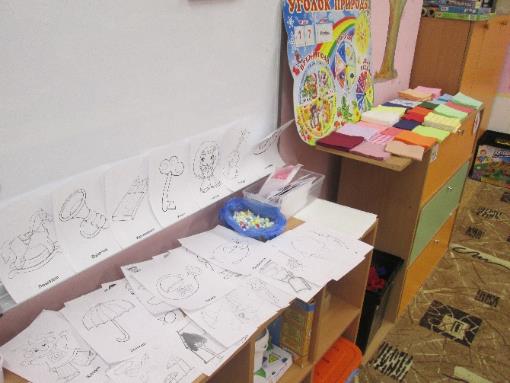 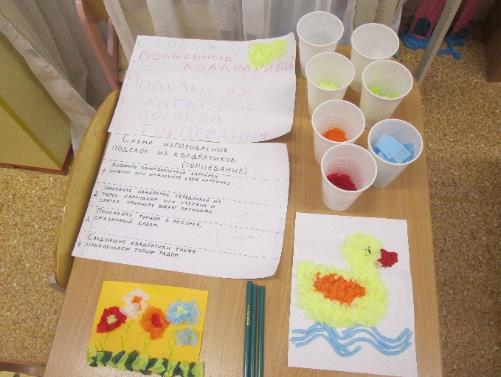 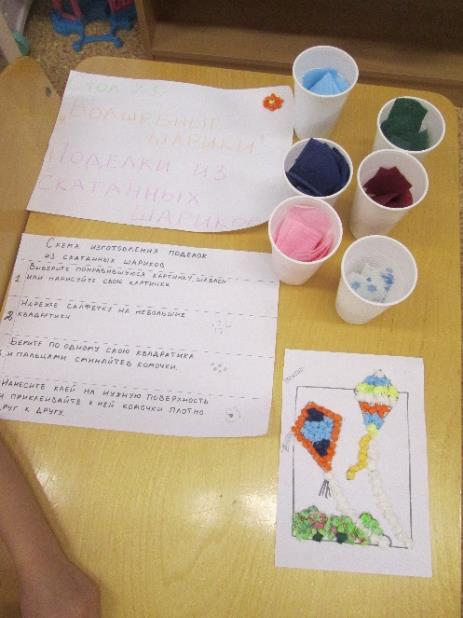 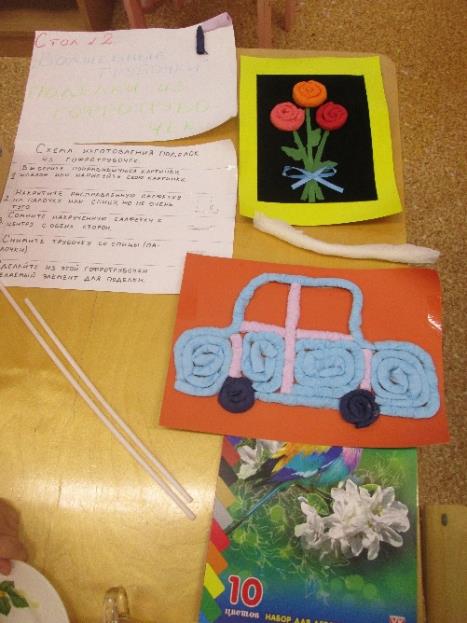 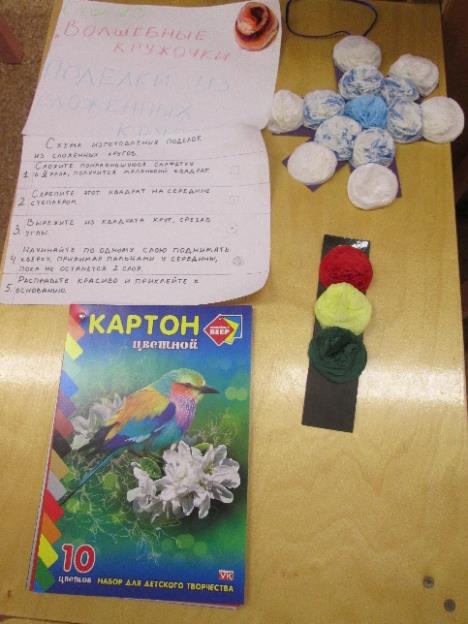 